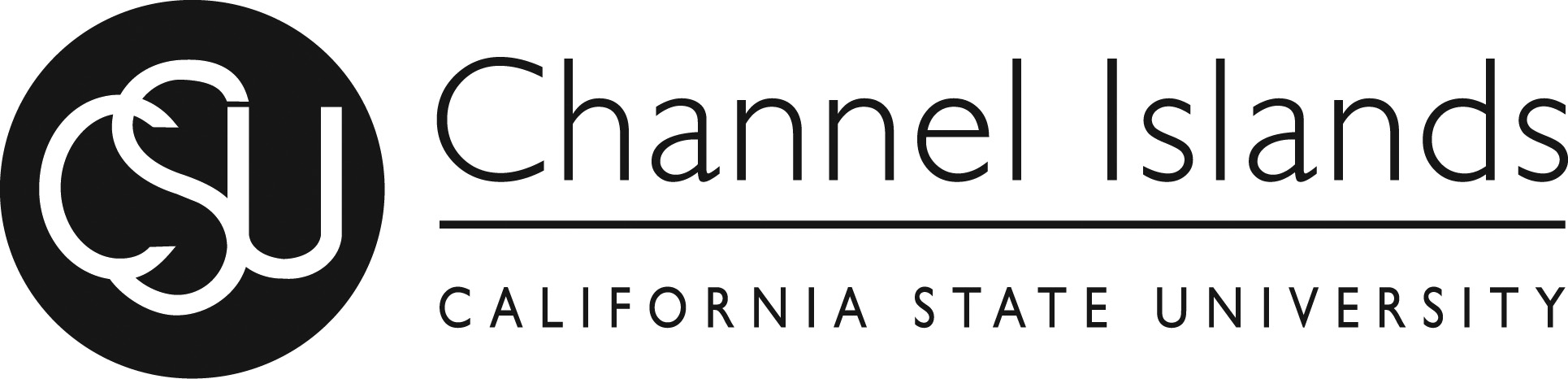 Please note the Academic Appeals Board will only consider the petition for reinstatement of students who have remained outside of the university for at least one regular (Fall or Spring) semester after their dismissal.Reinstatement request for:           Date of disqualification:  		Since being disqualified have you attended one or more institution(s), including community colleges, colleges, or universities or enrolled at CI though Open University?  If yes, please indicate the name(s) of the institution(s) and attach transcripts or grade reports of course work completed.  (Please note: All grades must be submitted before a decision will be made).Please explain why you should be reinstated.  Please attach a typewritten explanation.Student Signature ________________________________________ Date _____________________Not reinstated.  You have not satisfactorily demonstrated efforts to improve your grade point average.Notes:___________________________________________________________________________You have been reinstated to _________________ semester.  You must make an appointment with the Office of Academic Advising to review methods of improving your academic standing.  Reinstated on Academic ProbationAdvising HoldNotes: ____________________________________________________________________________________________Signature __________________________________________	Date ____________________________Last NameFirst NameMIAddress City StateZip Code